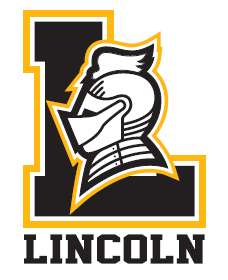 Classroom Hierarchy          Step 1:  Non-Verbal Redirection: proximity, a gestured expectation, eye contact, pointing to a               visual reminder that reinforces behavior expectationStep 2:  Verbal Redirection, class-level: positive statement reinforcing behavior expectationStep 3: Individual Scholar Verbal Redirection: 1 on 1, seat change, private conversation              reinforcing the behavior expectationStep 4: Self-Reflection Form: silently complete Reflection Form in same room with co-teacherStep 5: Escort to BIC: repeated behavior upon return or refusal to complete Reflection Form,              escort to BIC & phone call home by classroom teacherStep 6: Referral: removal from class, administrator phone call home & consequence 